WHAT WE ARE LOOKING FOR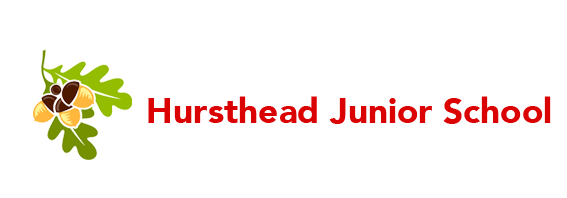 AptitudeWe are committed to providing outstanding learning experiences for our children, and for our staff, therefore our trainees will need to be prepared:To have a ‘can do’ philosophy and a creative approach to learningTo enjoy working with young people and have a passion for learningTo be flexible and have the ability to use initiative To carry out professional duties in a positive and courteous mannerTo have high expectations for their students and themselvesTo be committed to ongoing professional developmentPersonal QualitiesA sensitive, caring professionalA committed, hard-workerA team playerA confident, engaging communicator A resilient learner